Torzym, 23.04.2024 r.Nr sprawy: BGN.ll.271.2.2024Zamawiający:Gmina Torzym ul. Wojska Polskiego 32 66-235 Torzym                                                             Do wszystkich uczestników postępowania                                                                 o udzielenie zamówienia publicznegoOdpowiedzi na pytania dotyczące wyjaśnień i zmiany treści SWZ Dotyczy: postępowania o udzielenia zamówienia publicznego prowadzonego w trybie podstawowym bez negocjacji na podstawie: art. 275 pkt 1 ustawy pn.: „Budowa hali sportowej przy Szkole Podstawowej  im. Bohaterów Westerplatte w Torzymiu.”Ogłoszenie o zamówieniu zamieszczone w Biuletynie Zamówień Publicznych w dniu 2024-03-26 pod nr 2024/BZP 00260812/01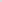 Zamawiający informuje, że w terminie określonym zgodnie z art. 284 ust. 2 ustawy z 11 września 2019 r. - Prawo zamówień publicznych (tj. Dz.U. poz. 2023 poz. 1605, 1720), wykonawca zwrócił się do zamawiającego z wnioskiem o wyjaśnienie treści SWZ.W związku z powyższym, zamawiający udziela następujących wyjaśnień i odpowiedzi:Pytanie 1:  Prosimy o udostępnienie rysunków z rozwinięciem instalacji: c.o., p.poż., wodociągowej, wody szarej; z doborem przekrojów rur, urządzeń, pomp i automatyki. A także specyfikacje rozmiarów grzejników c.o., specyfikacje nagrzewnic, specyfikacje i dobór central wentylacyjnych, rozwinięcie instalacji wentylacyjnej z przekrojami rur,specyfikacje armatury sanitarnej (baterie, umywalki, muszla WC).Odpowiedź: Wnioskowane materiały są składnikiem dokumentacji wykonawczej, która to zgodnie z zapisami SWZ leży o stronie wykonawcy robót.Pytanie 2:Czy drzwi D3 prowadzące z widowni na piętrze do pomieszczeń wc 4P i 8P mają być EI60? W zestawieniu drzwi brak powyższej informacji.Odpowiedź: TakPytanie 3:  W opisie architektury na str. 15 w punkcie dot. podłogi sportowej zapisano:„Do zabezpieczenia podłogi należy zastawać maty zabezpieczające w czasie użytkowania bez obuwia sportowego.”Czy dostarczenie ww. maty wchodzi w zakres przedmiotu zamówienia?Odpowiedź: Tak.Pytanie 4:Ze względu na to, że w odpowiedziach i specyfikacji są trzy różne informację dotyczącegrubości całkowitej wykładziny sportowej, proszę o doprecyzowanie czy wykładzinasportowa grubości min 6mm spełnia wymogi specyfikacji przetargowej”Odpowiedź: Zamawiający określił wymaganą minimalną grubość wykładziny na poziomi 6.5 mm.Pytanie 5: W nawiązaniu do odpowiedzi Zamawiającego prosimy o potwierdzenie, iż wykładzina gr. 6,2mm (posiadająca amortyzację na poziomie P1) spełni wymagania postepowania przetargowego. Odpowiedź:  Zamawiający określił min. grubość wykładziny na poziomie 6.5 mmPytanie 6:W nawiązaniu do odpowiedzi Zamawiającego prosimy o potwierdzenie, możliwości zastosowania wykładziny grubości 8,1mm ( posiadająca amortyzację na poziomie P2).Odpowiedź: Zamawiający nie wyraża zgody.Pytanie 7: Zgodnie z Opisem Architektury pkt 5.9.1 wykładzina sportowa powinna posiadać„warstwę wierzchnią o grubości min. 2mm. Wykładziny sportowe posiadają warstwęwierzchnią z czystego pcv i nie ma producenta, którego wykładzina spełnia to wymaganie. Wykonawca wnosi o wskazanie normy EN/ISO metodologii badania warstwy wierzchniej wykładziny wraz z raportem badań, zgodnie z którą możliwy jest do weryfikacji wskazany parametr. Brak wskazania w opisie przedmiotu zamówienia normy EN/ISO, która dotyczy metodologii badania warstwy wierzchniej wykładziny powoduje, iż Zamawiający stawia wymóg, który nie jest możliwym do zweryfikowania przez Zamawiającego i wykonawców nie tylko na etapie toczącego się postępowania o udzielenie zamówienia, ale i w trakcie odbioru przedmiotu umowy w zakresie wykonanej podłogi sportowej. W związku w tym, wnosimy o wskazanie w opisie przedmiotu zamówienia właściwej normy EN/ISO metodologii badania warstwy wierzchniej wykładziny wraz z raportem badań potwierdzającej lub wykreślenie tego parametru. Odpowiedź: Zamawiający wymaga zastosowania wykładziny o min grubości 6,5 mm i amortyzacji na poziomie p1 i kompleksie warstwy wierzchniej o grubości 1,5 mm. Wymienione parametry musza być potwierdzone w karcie technicznej potwierdzanej przez producenta wykładziny sportowej.Pytanie 8:W nawiązaniu do odpowiedzi na pytanie 5 z pliku „odp.do pytań i zmiana treści SWZ 2.docx” z 15.04.2024r. dot. pozwolenia na wycinkę drzew – z odpowiedzi tej nie wynika czy pozyskanie pozwolenia będzie w zakresie Wykonawcy czy w zakresie Zamawiającego. Prosimy o doprecyzowanie po czyjej stronie będzie uzyskanie pozwolenia na wycinkę.Odpowiedź: uzyskanie pozwolenia na wycinkę leży po stronie wykonawcyPytanie 9:W związku z tym, że po stronie Wykonawcy będzie przygotowanie Projektu Wykonawczego prosimy o informację czy Zamawiający dopuszcza przyjęcie innych rozwiązań projektowych, ale o parametrach użytkowych takich samych jak w dokumentacji przetargowej lub lepszych.Odpowiedź: Zamawiający informuje , że nie wyraża zgody na zamianę w zakresie technologii tj. konstrukcja dachu drewno klejone, konstrukcja budynku tradycyjna murowo - żelbetowa. W pozostałym zakresie zamawiający dopuszcza stosowanie rozwiązań równoważnych po uprzedniej zgodzie zespołu projektowego.Pytanie 10:Czy Zamawiający wyrazi zgodę na zamianę terminu składania ofert na dzień  10.05.2024 r ? Swoją prośbę motywujemy w szczególności ,ale nie wyłącznie, uzupełnieniem przygotowywanych dokumentów, po odbyciu wizji lokalnej , w celu skutecznego złożenia oferty. Pragniemy podkreślić, iż Zamawiający przychylając się do niniejszego wniosku o zmianę terminu składania ofert realnie zwiększa ilość rzetelnie przygotowanych i konkurencyjnych ofert przetargowych.Odpowiedź: Nie.Pytanie 11:Udostępniony przedmiar zakłada: Montaż agregatów spalinowo-elektrycznych trójfazowych o mocy do 20 kW. Prosimy o informację gdzie zlokalizowany w projekcie jest przedmiotowy agregat spalinowo-elektrycznych czy ta pozycja ma być ujęta w ofercie oraz czy powyższa jednostka ma być w wykonaniu otwartym czy w zabudowie wyciszonej odpornej na warunki atmosferyczne. Odpowiedź: Tak, agregat ma być ujęty w ofercie, szczegółowe rozwiązanie będzie przedstawione w projekcie wykonawczym leżącym po stronie wykonawcy robót. Pytanie 12: Prosimy o potwierdzenie przyjętej mocy budynku Pins=116 kW, Pobl=70 kW, Iobl= 108A. Skoro sama moc elektryczna dobranych pomp ciepła to 2x 35 kW = 70kW oraz prąd rozruchu jednej pompy ciepła to 150A. Z jakiego przyłącza zostaną zasilone elektrycznie pozostałe urządzeniaOdpowiedź: Całość urządzeń będzie zasilana z tego samego przyłącza, na podstawie projektu wykonawczego wykonawca przygotuje wniosek o zmianę parametrów przyłącza.Pytanie 13:Prosimy o wyjaśnienie poniższych rozbieżności:W materiałach projektowych występują rozbieżności dotyczące specyfikacji technicznych opraw oświetleniowych. W załączeniu wycięte fragmenty przedmiaru i opisu.Na przykład: Oprawa poz. 7 z Opisu nie widnieje w zestawieniu Przedmiar. Odpowiedź: Oprawy zostały wskazane w części rysunkowej.  Szczegółowe rozwiązanie będzie przedstawione w projekcie wykonawczym leżącym po stronie wykonawcy robót. Pytanie 14:  Nawiązując do odpowiedzi na pytanie nr 13 z dnia 15.04.2024 r. prosimy o wyjaśnienie czy wraz z ofertą należy złożyć TECR czy TECR oraz kosztorys?  Odpowiedź: TECRPytanie 15: Proszę o sprecyzowanie jakich przedmiotowych środków dowodowych oczekuje Zamawiający. W rozdziale XII SWZ Zamawiający wymaga następujących środków dowodowych:„Przedmiotowe środki dowodowe służące potwierdzeniu zgodności oferowanych dostaw, usług lub robót budowlanych z wymaganiami określonymi w opisie przedmiotu zamówienia dot. posadzki sali sportowej. Wykonawca do oferty przetargowej przedłoży Zamawiającemu zestaw dokumentów potwierdzających spełnienie minimalnych warunków (określonych w dokumentacji projektowej) dla oferowanych przez Wykonawcę rozwiązań materiałowych w zakresie posadzki sali sportowej (wykładziny) tj.:a. Dotyczy wykładziny sportowej Atest higieniczny PZH wykładziny sportowejDeklaracja Właściwości Użytkowych poświadczająca zgodność z Norma EN 14904 oraz amortyzacje na poziomie P1 Karta Techniczna wykładziny sportowej potwierdzająca wymogi projektowe Wykładzina powinna posiadać certyfikaty przynajmniej jednej z czterech n/w Federacji Sportowych halowych gier zespołowych w języku polskim:- Aktualny certyfikat EHF (Europejskiego Związku Piłki Ręcznej)- Aktualny certyfikat IHF (Międzynarodowy Związek Piłki Ręcznej)- Aktualny certyfikat FIBA – (Międzynarodowego Związku Piłki Koszykowej)- Aktualny certyfikat FIVB – (Międzynarodowego Związku Piłki Siatkowej)Aktualny certyfikat autoryzowanego instalatora oferowanej wykładziny sportowej wydany przez producenta wykładziny b. Dotyczy systemu (konstrukcja legarowa + wykładzina PCV) : Karta techniczna sytemu potwierdzająca pełna zgodność we wszystkich 13 parametrach zgodność z normą EN 14904 podpisana w oryginale przez producenta systemowej posadzki sportowej Deklaracja właściwości użytkowych potwierdzających zgodność oferowanego systemu (konstrukcja + nawierzchnia PCV) z normą PN EN 14 904 wraz z oznakowaniem CE.” Natomiast w odpowiedzi z dnia 15.04.2014 r. wynika wymóg „Dokumenty które należy dołączyć do podłogi sportowej zostały wskazane w opisie do architektury pkt. 5.9” gdzie dodatkowo wymieniona jest autoryzacja „- Dla zapewnienia dostawy nawierzchni wraz z gwarancją producenta, wymaga się dostarczenia autoryzacji producenta oferowanej nawierzchni, wystawionej na przedmiotowy obiekt oraz imiennie dla Wykonawcy.”Odpowiedź: Atest higieniczny PZH wykładziny sportowejDeklaracja Właściwości Użytkowych poświadczająca zgodność z Norma EN 14904 oraz amortyzacje na poziomie P1 Karta Techniczna wykładziny sportowej potwierdzająca wymogi projektowe Wykładzina powinna posiadać certyfikaty przynajmniej jednej z czterech n/w Federacji Sportowych halowych gier zespołowych w języku polskim:- Aktualny certyfikat EHF (Europejskiego Związku Piłki Ręcznej)- Aktualny certyfikat IHF (Międzynarodowy Związek Piłki Ręcznej)- Aktualny certyfikat FIBA – (Międzynarodowego Związku Piłki Koszykowej)- Aktualny certyfikat FIVB – (Międzynarodowego Związku Piłki Siatkowej)Pytanie 16:Proszę o informację, czy Zamawiający dopuszcza zmniejszenie wysokości drzwi do wysokości światła przejścia 200 cm? Dopłata do drzwi ponad tą wysokość generuje duże koszty. Odpowiedź: Tak Pytanie 17:Odnośnie pomieszczenia spikera (spikerka) zlokalizowanego na widowni – czy dopuszczalne jest wykonanie konstrukcji podestu ww. pomieszczenia ze stali (tak jak widownia), a nie z drewna klejonego? Na przekroju P7 widoczne jest przykrycie ww. pomieszczenia od góry (sufit / zadaszenie) – w jaki sposób należy wykonać ww. zadaszenie; jakie ma mieć ono parametry?Odpowiedź: Tak zamawiający dopuszcza konstrukcje stalową , przykrycie spikerki jako rozwiązanie szczegółowe zostanie przedstawione w dokumentacji wykonawczej lezącej po stronie wykonawcy robót.Pytanie 18: Czy w zakres oferty wchodzi wykonanie napisu na elewacji: „Hala Sportowa”.Odpowiedź: Tak Pytanie 19: Czy klatka schodowa w osiach 2-3/A-C zlokalizowana w łączniku z budynkiem szkoły ma umożliwiać wejście z przyziemia hali sportowej na parter budynku szkoły, a następnie na piętro hali sportowej oraz na piętro budynku szkoły? Dokumentacja rysunkowa nie jest precyzyjna w tym zakresie stąd pytanie.Odpowiedź: Tak, wskazano to na arkuszu A-8 oraz arkuszach branży konstrukcyjnejPytanie 20:Dach istniejącej szkoły od strony projektowanego budynku hali sportowej ma mocno wystający okap (ponad 0,5m) na którym zamontowana jest rynna. Dach ten wg części rysunkowej (przekroje P5 i P6) wchodzi w kolizję z nowoprojektowanym dachem. W części opisowej w pkt. dotyczącym prac w istniejącym budynku szkoły nie ma żadnych informacji odnośnie istniejącego dachu. Czy istniejący dach ma pozostać bez zmian czy należy go przebudować?Odpowiedź: Dach będący w kolizji należy przebudować.Pytanie 21:Na rysunku A-9 (przekroje P7_P8) w opisie warstwy V2 nawierzchnia sportowa warstwowa PCV ma grubość 9 mm, inaczej / więcej niż w pozostałej części dokumentacji. Prosimy o potwierdzenie, że zapis na tym rysunku jest błędny.Odpowiedź: Zamawiający określa min. grubość nawierzchni na poziomie 6.5 mmPytanie 22:Prosimy o informację do kogo należy działka 124/20? Czy należy przewidzieć opłaty za ewentualne zajęcie pasa ruchu drogi do zaplecza stadionu? Odpowiedź: Gmina TorzymPytanie 23:Prosimy o podanie wytycznych dotyczącego dźwigu osobowego.Odpowiedź: Zamawiający nie stawia szczegółowych wytycznych, winda ma być przysuwana dla osób niepełnosprawnych poruszających się na wózkach oraz umożliwiać przewóz min. 6 osób.Pytanie 24: Prosimy o udostepnienie zestawienia konstrukcji stalowej.Odpowiedź: Zestawienie elektów stalowych przedstawiano w części opisowej projektu konstrukcji, szczegółowe zestawienie będzie wskazane w projekcie wykonawczym leżącym po stronie wykonawcy robót.Pytanie 25:„Zwracamy się z wnioskiem o wyjaśnienie przez Zamawiającego sprzeczności pomiędzy rozdziałem VII SWZ, zgodnie z którym zakończenie umowy wraz z uzyskaniem pozwolenia na użytkowanie nastąpi w terminie 24 miesięcy od dnia przejęcia placu budowy, a treścią §2 ust. 2 Umowy, zgodnie z którym termin zakończenia umowy ustala się na dzień 31.08.2025 r., wliczając w to termin na przekazanie decyzji o pozwoleniu na użytkowanie. Z umowy wynika termin krótszy niż z SWZ, co wymaga wyjaśnienia przez Zamawiającego i wprowadzenia jednolitego terminu wykonania zadania – zarówno w SWZ, jak i w umowie.”Odpowiedź: Zamawiający określa termin zakończenia umowy wraz z przekazaniem wszystkich decyzji administracyjnych w tym decyzje o pozwoleniu na użytkowanie na 24 m-ce od dnia przejęcia placu budowy.Pytanie 26:Zwracam się z prośbą o wyjaśnienie treści specyfikacji warunków zamówienia obejmujące swoją treścią poniżej wymienione aspekty:1. Dot. §8 ust. 1, 2 projektowanych postanowień umownych o treści:„Strony postanawiają, że rozliczenie za roboty budowlane może się odbywać w transzach, fakturami przejściowymi, procentowo do zaawansowania robót z uwzględnieniem m.in. Regulaminu Rządowego Funduszu Polski Ład: Program Inwestycji Strategicznych, rządowych środków Ministerstwa Sportu orazśrodków własnych gminy. (…)”Z przedstawionego sposobu rozliczenia płatności nie wynika w jaki sposób Zamawiający zamierza rozliczać się z Wykonawcą. Wykonawcy nie wiedzą czy płatności mają się odbywać w konkretnych odstępach czasu np. miesięcznych, czy może zapłata częściowa wynagrodzenia ma następować po wykonaniu określonych prac, a jeśli tak to jakich.Zamawiający ponadto w §8 ust 2 umowy wskazał, że wypłaty wynagrodzenia mają być dokonane z uwzględnieniem m.in. Regulaminu Rządowego Funduszu Polski Ład: Program Inwestycji Strategicznych, rządowych środków Ministerstwa Sportu.Wnosimy o określenie dokładnie ile transz zostało przewidzianych w umowie z instytucjami finansującymi to zamierzenie inwestycyjne. Ponadto prosimy o przedstawienie jaki etap prac w ramach realizacji inwestycji zostanie uznany jako spełnienie przesłanki przez Wykonawcę, aby Zamawiający mógł wnosić owypłatę dofinansowania pierwszej transzy dofinansowania ze środków Rządowego Funduszu Polski Ład.Czy Zamawiający jest w stanie określić czasokres wypłaty Wykonawcy pierwszej transzy i kolejnych transz dofinansowania? W przypadku gdyby było to możliwe wnosimy o jego podanie, a także wnosimy o wpisanie precyzujących zapisów do projektu umowy.Dodatkowo w §7 ust 7 umowy Wykonawca musi współpracować z Zamawiającym m.in. przy rozliczeniu Współfinansowania w pełnym zakresie, zgodnie z wnioskiem o dofinansowanie, umową i jej załącznikami.Wykonawca obecnie, na etapie składania ofert, nie mając wiedzy o dokumentach, które mają wpływ na finansowanie inwestycji, nie jest w stanie określić w jaki sposób będzie wypłacane wynagrodzenie.Prosimy zatem o wskazanie w sposób jednoznaczny sposobu rozliczeń z tytułu realizacji przedmiotu umowy.Jak będzie wyglądała płatność z tytułu wykonania i przedłożenia Zamawiającemu projektów wykonawczych, które Wykonawca zobowiązany jest na mocy § 7 ust 13. projektowanych postanowień umownych do przekazania w terminie 40 dni. Czy Zamawiający dopuszcza wypłatę części wynagrodzenia z tytułu zrealizowania obowiązku wyrażonego w §7 ust. 13 umowy? Jeśli tak, to prosimy o określenie wjaki sposób zostanie wypłacone wynagrodzenie np. określając procentowy udział z całości wynagrodzenia. Odpowiedź: Zamawiający, precyzując zapis dotyczący rozliczenia za roboty budowlane informuje, iż płatność za realizację inwestycji odbywać się będą w okresach kwartalnych w ramach środków finansowych, pozostałych z: programu „Polski Ład” – 4.995.000,00 zł.programu „Sportowa Polska” – 8.000.000,00złoraz środków własnych. Powyższe wyjaśnienia Specyfikacji Warunków Zamówienia wiążą Wykonawców z chwilą ich zamieszczenia na stronie prowadzonego postepowania. Pozostałe zapisy SWZ nie ulegają zmianie.                                                                        Burmistrz Miasta i Gminy Torzym                                                                              /-/ Ryszard Stanulewicz  